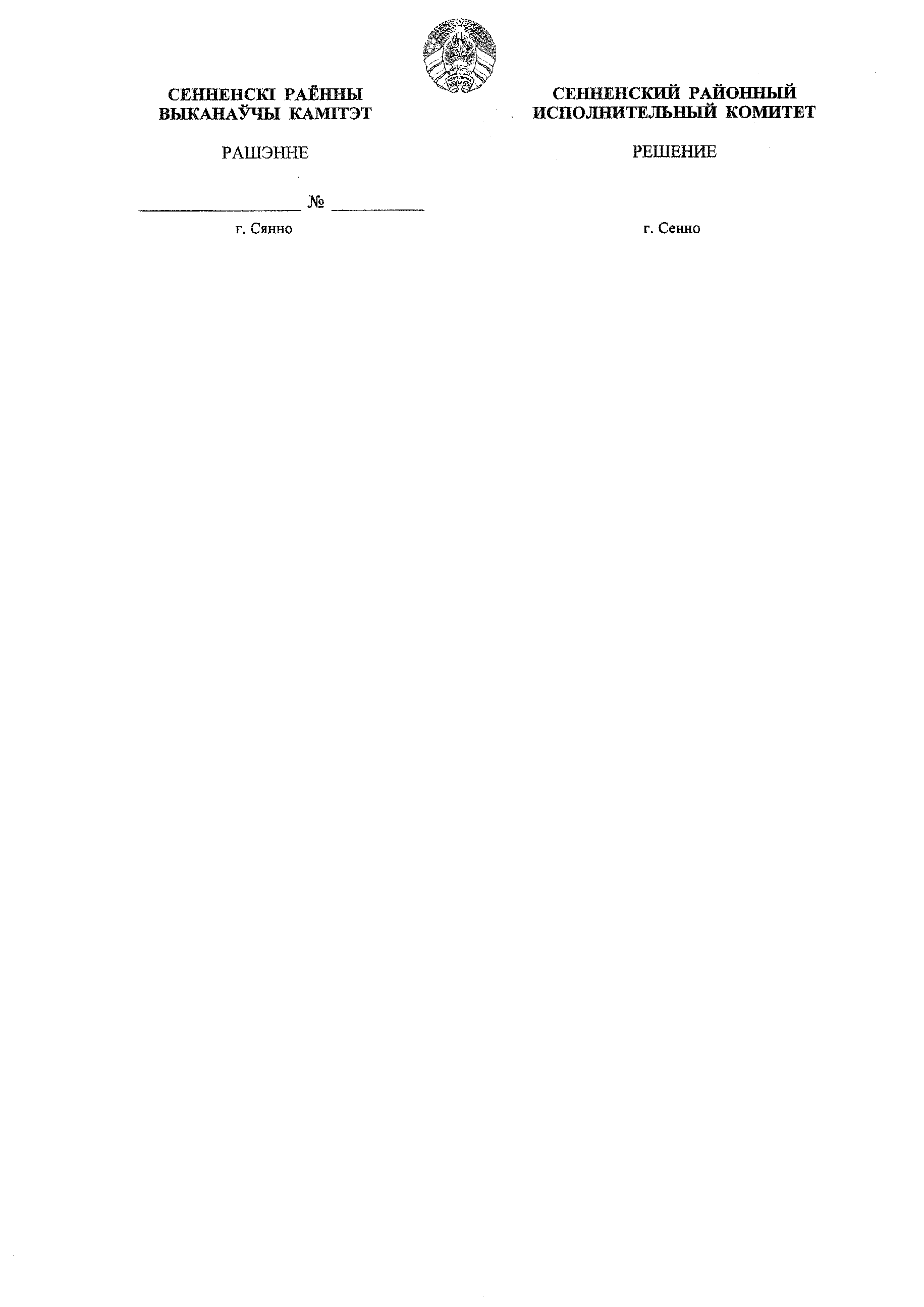 30 декабря 2022 г.     1387        О плане работы Сенненского районного исполнительного комитета на 2023 год	На основании пункта 1 статьи 40 Закона Республики Беларусь от 4 января 2010 г. № 108-З ”О местном управлении и самоуправлении в Республике Беларусь“ Сенненский районный исполнительный комитет РЕШИЛ:1. Утвердить план работы Сенненского районного исполнительного комитета на 2023 год (далее – план работы) (прилагается).	2. Руководителям структурных подразделений Сенненского районного исполнительного комитета (далее, если не установлено иное, – райисполком), районных организаций обеспечить в соответствии с Регламентом Сенненского районного исполнительного комитета, утвержденным решением райисполкома от 28 декабря 2020 г. № 1129, своевременную и качественную подготовку материалов по вопросам, предусмотренным в плане работы.	3. Контроль за выполнением настоящего решения возложить на управляющего делами – начальника управления делами райисполкома и отдел организационно-кадровой работы райисполкома.Председатель                                                                   И.А.МорозУправляющий делами                                                    О.А.ТетюевМацуганова 5 55 86УТВЕРЖДЕНОРешениеСенненского районногоисполнительного комитета30.12.2022 № 1387ПЛАНработы Сенненского районного исполнительного комитета на 2023 год1. Перечень основных вопросов для рассмотрения на заседаниях Сенненского районного исполнительного комитета2. Основные общественно-политические и другие мероприятияЯнварь_____________________*С их согласия.	ЯнварьЯнварьЯнварьОб итогах работы с обращениями граждан и юридических лиц в 2022 годуОб итогах работы с обращениями граждан и юридических лиц в 2022 годуОб итогах работы с обращениями граждан и юридических лиц в 2022 годуОтдел по работе с обращениями граждан и юридических лиц райисполкомаО работе, проводимой по вовлечению в хозяйственный оборот неиспользуемого и неэффективно используемого имущества, находящегося в коммунальной собственности Сенненского районаО работе, проводимой по вовлечению в хозяйственный оборот неиспользуемого и неэффективно используемого имущества, находящегося в коммунальной собственности Сенненского районаО работе, проводимой по вовлечению в хозяйственный оборот неиспользуемого и неэффективно используемого имущества, находящегося в коммунальной собственности Сенненского районаОтдел экономики, структурные подразделения райисполкома, сельские исполнительные комитеты, организации районаОтдел экономики, структурные подразделения райисполкома, сельские исполнительные комитеты, организации районаФевральФевральФевральПодготовка сельскохозяйственных организаций района к весенне-полевым работамПодготовка сельскохозяйственных организаций района к весенне-полевым работамПодготовка сельскохозяйственных организаций района к весенне-полевым работамУправление по сельскому хозяйству и продовольствию райисполкомаУправление по сельскому хозяйству и продовольствию райисполкомаО реализации комплексного плана по профилактике правонарушений на территории Сенненского района на 2022 год и задачах на 2023 годО реализации комплексного плана по профилактике правонарушений на территории Сенненского района на 2022 год и задачах на 2023 годО реализации комплексного плана по профилактике правонарушений на территории Сенненского района на 2022 год и задачах на 2023 годОтдел внутренних дел райисполкома, Сенненский районный отдел по чрезвычайным ситуациям учреждения ”Витебское областное управление Министерства по чрезвычайным ситуациям Республики Беларусь“, отдел по образованию райисполкома, учрежедние здравоохранения ”Сенненская центральная районная больница“, комиссия по делам несовершеннолетних райисполкомаОтдел внутренних дел райисполкома, Сенненский районный отдел по чрезвычайным ситуациям учреждения ”Витебское областное управление Министерства по чрезвычайным ситуациям Республики Беларусь“, отдел по образованию райисполкома, учрежедние здравоохранения ”Сенненская центральная районная больница“, комиссия по делам несовершеннолетних райисполкомаМартМартМартО ходе реализации Государственной программы ”Комфортное жилье и благоприятная среда“ на 2021 – 2025 годы“ за 2022 годО ходе реализации Государственной программы ”Комфортное жилье и благоприятная среда“ на 2021 – 2025 годы“ за 2022 годО ходе реализации Государственной программы ”Комфортное жилье и благоприятная среда“ на 2021 – 2025 годы“ за 2022 годОтдел архитектуры и строительства, жилищно-коммунального хозяйства райисполкома, Сенненское районное унитарное предприятие жилищно-коммунального хозяйстваОтдел архитектуры и строительства, жилищно-коммунального хозяйства райисполкома, Сенненское районное унитарное предприятие жилищно-коммунального хозяйстваО профилактике безнадзорности и правонарушений несовершеннолетних и мерах по совершенствованию работы по формированию здорового и безопасного образа жизниО профилактике безнадзорности и правонарушений несовершеннолетних и мерах по совершенствованию работы по формированию здорового и безопасного образа жизниО профилактике безнадзорности и правонарушений несовершеннолетних и мерах по совершенствованию работы по формированию здорового и безопасного образа жизниКомиссия по делам несовершеннолетних райисполкома, отдел внутренних дел райисполкома, отдел по образованию райисполкома, учреждение здравоохранения ”Сенненская центральная районная больницаКомиссия по делам несовершеннолетних райисполкома, отдел внутренних дел райисполкома, отдел по образованию райисполкома, учреждение здравоохранения ”Сенненская центральная районная больницаАпрельАпрельАпрельО социально-экономическом развитии Сенненского района за истекший период 2023 года и повышении эффективности работы организацийО социально-экономическом развитии Сенненского района за истекший период 2023 года и повышении эффективности работы организацийО социально-экономическом развитии Сенненского района за истекший период 2023 года и повышении эффективности работы организацийОтдел экономики райисполкома, отдел архитектуры и строительства, жилищно-коммунального хозяйства райисполкома, управление по сельскому хозяйству и продовольствию райисполкома, финансовый отдел райисполкома, управление по труду, занятости и социальной защите райисполкома, управление по работе с плательщиками по Сенненскому району инспекции Министерства по налогам и сборам Республики Беларусь по Оршанскому району*Отдел экономики райисполкома, отдел архитектуры и строительства, жилищно-коммунального хозяйства райисполкома, управление по сельскому хозяйству и продовольствию райисполкома, финансовый отдел райисполкома, управление по труду, занятости и социальной защите райисполкома, управление по работе с плательщиками по Сенненскому району инспекции Министерства по налогам и сборам Республики Беларусь по Оршанскому району*Об организации питания обучающихся в учреждениях образования Сенненского районаОб организации питания обучающихся в учреждениях образования Сенненского районаОб организации питания обучающихся в учреждениях образования Сенненского районаОтдел по образованию райисполкомаОтдел по образованию райисполкомаМайМайМайОб итогах отопительного периода 2022/2023 года и подготовке района к работе в осенне-зимний период 2023/2024 годаОб итогах отопительного периода 2022/2023 года и подготовке района к работе в осенне-зимний период 2023/2024 годаОб итогах отопительного периода 2022/2023 года и подготовке района к работе в осенне-зимний период 2023/2024 годаОтдел архитектуры и строительства, жилищно-коммунального хозяйства райисполкома, Сенненское районное унитарное предприятие жилищно-коммунального хозяйстваОтдел архитектуры и строительства, жилищно-коммунального хозяйства райисполкома, Сенненское районное унитарное предприятие жилищно-коммунального хозяйстваО ходе заготовки кормов, подготовке к уборке урожая и севу озимых культур под урожай 2024 годаО ходе заготовки кормов, подготовке к уборке урожая и севу озимых культур под урожай 2024 годаО ходе заготовки кормов, подготовке к уборке урожая и севу озимых культур под урожай 2024 годаУправление по сельскому хозяйству и продовольствию райисполкомаИюньИюньИюньО выполнении целевых показателей Государственной программы ”Здоровье народа и демографическая безопасность Республики Беларусь“ за 2022 годО выполнении целевых показателей Государственной программы ”Здоровье народа и демографическая безопасность Республики Беларусь“ за 2022 годО выполнении целевых показателей Государственной программы ”Здоровье народа и демографическая безопасность Республики Беларусь“ за 2022 годУчреждение здравоохранения ”Сенненская центральная районная больница“Учреждение здравоохранения ”Сенненская центральная районная больница“О принимаемых мерах по борьбе с преступностью в сфере незаконного оборота наркотиков и профилактике распространения наркомании на территории Сенненского районаО принимаемых мерах по борьбе с преступностью в сфере незаконного оборота наркотиков и профилактике распространения наркомании на территории Сенненского районаО принимаемых мерах по борьбе с преступностью в сфере незаконного оборота наркотиков и профилактике распространения наркомании на территории Сенненского районаОтдел внутренних дел райисполкомаОтдел внутренних дел райисполкомаИюльИюльИюльО работе Сенненского районного унитарного предприятия жилищно-коммунального хозяйства и перспективах его развитияО работе Сенненского районного унитарного предприятия жилищно-коммунального хозяйства и перспективах его развитияО работе Сенненского районного унитарного предприятия жилищно-коммунального хозяйства и перспективах его развитияСенненское районное унитарное предприятие жилищно-коммунального хозяйства, отдел архитектуры и строительства райисполкомаО состоянии рынка труда и проводимой работе по реализации Декрета Президента Республики Беларусь от 2 апреля 2015 г. № 3 ”О содействии занятости населения“О состоянии рынка труда и проводимой работе по реализации Декрета Президента Республики Беларусь от 2 апреля 2015 г. № 3 ”О содействии занятости населения“О состоянии рынка труда и проводимой работе по реализации Декрета Президента Республики Беларусь от 2 апреля 2015 г. № 3 ”О содействии занятости населения“Управление по труду, занятости и социальной защите райисполкомаАвгустАвгустАвгустО ходе выполнения регионального комплекса мероприятий по реализации Государственной программы ”Образование и молодежная политика“ на 2021 – 2025 годы в Сенненском районеО ходе выполнения регионального комплекса мероприятий по реализации Государственной программы ”Образование и молодежная политика“ на 2021 – 2025 годы в Сенненском районеО ходе выполнения регионального комплекса мероприятий по реализации Государственной программы ”Образование и молодежная политика“ на 2021 – 2025 годы в Сенненском районеОтдел по образованию райисполкомаОтдел по образованию райисполкомаО ходе подготовки сельскохозяйственных организаций района к зимне-стойловому содержанию скотаО ходе подготовки сельскохозяйственных организаций района к зимне-стойловому содержанию скотаО ходе подготовки сельскохозяйственных организаций района к зимне-стойловому содержанию скотаУправление по сельскому хозяйству и продовольствию райисполкомаУправление по сельскому хозяйству и продовольствию райисполкомаСентябрьСентябрьСентябрьО работе субъектов хозяйствования района по выполнению показателей прогноза социально-экономического развития, повышению эффективности работы организаций, снижению затрат и исполнению бюджета в отчетном периодеО работе субъектов хозяйствования района по выполнению показателей прогноза социально-экономического развития, повышению эффективности работы организаций, снижению затрат и исполнению бюджета в отчетном периодеО работе субъектов хозяйствования района по выполнению показателей прогноза социально-экономического развития, повышению эффективности работы организаций, снижению затрат и исполнению бюджета в отчетном периодеОтдел экономики райисполкома, отдел архитектуры, строительства и жилищно-коммунального хозяйства райисполкома, управление по сельскому хозяйству и продовольствию райисполкома, финансовый отдел райисполкома, управление по труду, занятости и социальной защите райисполкома, управление по работе с плательщиками по Сенненскому району инспекции Министерства по налогам и сборам Республики Беларусь по Оршанскому району*О готовности субъектов хозяйствования района к работе в осенне-зимний период 2023/2024 годаО готовности субъектов хозяйствования района к работе в осенне-зимний период 2023/2024 годаО готовности субъектов хозяйствования района к работе в осенне-зимний период 2023/2024 годаОтдел архитектуры и строительства, жилищно-коммунального хозяйства райисполкома, Сенненское районное унитарное предприятие жилищно-коммунального хозяйстваОтдел архитектуры и строительства, жилищно-коммунального хозяйства райисполкома, Сенненское районное унитарное предприятие жилищно-коммунального хозяйстваОктябрьОктябрьОктябрьСоблюдение земельного законодательства на территории Сенненского районаСоблюдение земельного законодательства на территории Сенненского районаСоблюдение земельного законодательства на территории Сенненского районаОтдел землеустройства райисполкома, субъекты хозяйствования районаО реализации на территории Сенненского района Указа Президента Республики Беларусь от 24 марта 2021 г. № 116 ”Об отчуждении жилых домов в сельской местности и совершенствовании работы с пустующими домами“О реализации на территории Сенненского района Указа Президента Республики Беларусь от 24 марта 2021 г. № 116 ”Об отчуждении жилых домов в сельской местности и совершенствовании работы с пустующими домами“О реализации на территории Сенненского района Указа Президента Республики Беларусь от 24 марта 2021 г. № 116 ”Об отчуждении жилых домов в сельской местности и совершенствовании работы с пустующими домами“Отдел архитектуры и строительства, жилищно-коммунального хозяйства райисполкома, сельские исполнительные комитетыО реализации мероприятий Государственной программы ”Беларусь гостеприимная на 2021 – 2025 годы“О реализации мероприятий Государственной программы ”Беларусь гостеприимная на 2021 – 2025 годы“О реализации мероприятий Государственной программы ”Беларусь гостеприимная на 2021 – 2025 годы“Сектор спорта и туризма райисполкомаНоябрьНоябрьНоябрьО выполнении субъектами хозяйствования района требований Директивы Президента Республики Беларусь от 11 марта 2004 г. № 1 ”О мерах по укреплению общественной безопасности и дисциплины“О выполнении субъектами хозяйствования района требований Директивы Президента Республики Беларусь от 11 марта 2004 г. № 1 ”О мерах по укреплению общественной безопасности и дисциплины“О выполнении субъектами хозяйствования района требований Директивы Президента Республики Беларусь от 11 марта 2004 г. № 1 ”О мерах по укреплению общественной безопасности и дисциплины“Управление по труду, занятости и социальной защите райисполкомаО реализации Программы патриотического воспитания населения на 2022 – 2025 годы в Сенненском районе в 2023 годуО реализации Программы патриотического воспитания населения на 2022 – 2025 годы в Сенненском районе в 2023 годуО реализации Программы патриотического воспитания населения на 2022 – 2025 годы в Сенненском районе в 2023 годуОтдел идеологической работы, культуры и по делам молодежи райисполкомаДекабрьДекабрьДекабрьО выполнении основных параметров прогноза социально-экономического развития района в 2023 году и прогнозных показателях на 2024 годО выполнении основных параметров прогноза социально-экономического развития района в 2023 году и прогнозных показателях на 2024 годО выполнении основных параметров прогноза социально-экономического развития района в 2023 году и прогнозных показателях на 2024 годОтдел экономики райисполкома, отдел архитектуры, строительства и жилищно-коммунального хозяйства райисполкома, управление по сельскому хозяйству и продовольствию райисполкома, финансовый отдел райисполкома, управление по работе с плательщиками по Сенненскому району инспекции Министерства по налогам и сборам Республики Беларусь по Оршанскому району*, управление по труду, занятости и социальной защите райисполкомаО районном бюджете на 2024 год (совместное заседание с президиумом Сенненского районного Совета депутатов)О районном бюджете на 2024 год (совместное заседание с президиумом Сенненского районного Совета депутатов)О районном бюджете на 2024 год (совместное заседание с президиумом Сенненского районного Совета депутатов)Финансовый отдел райисполкомаФестиваль детского творчества ”Утренняя звезда“Фестиваль детского творчества ”Утренняя звезда“Фестиваль детского творчества ”Утренняя звезда“Фестиваль детского творчества ”Утренняя звезда“Фестиваль детского творчества ”Утренняя звезда“Отдел по образованию райисполкомаОтдел по образованию райисполкомаОтдел по образованию райисполкомаЧемпионат Сенненского района по воллейболу, под лозунгом ”Долой курение и пиво! От спорта больше позитива!“Чемпионат Сенненского района по воллейболу, под лозунгом ”Долой курение и пиво! От спорта больше позитива!“Чемпионат Сенненского района по воллейболу, под лозунгом ”Долой курение и пиво! От спорта больше позитива!“Чемпионат Сенненского района по воллейболу, под лозунгом ”Долой курение и пиво! От спорта больше позитива!“Чемпионат Сенненского района по воллейболу, под лозунгом ”Долой курение и пиво! От спорта больше позитива!“Сектор спорта и туризма райисполкома Сектор спорта и туризма райисполкома Сектор спорта и туризма райисполкома ”Рождественские встречи – 2023“, ”Свята калядных традыцый“”Рождественские встречи – 2023“, ”Свята калядных традыцый“”Рождественские встречи – 2023“, ”Свята калядных традыцый“”Рождественские встречи – 2023“, ”Свята калядных традыцый“”Рождественские встречи – 2023“, ”Свята калядных традыцый“Отдел идеологической работы, культуры и по делам молодежи райисполкомаОтдел идеологической работы, культуры и по делам молодежи райисполкомаОтдел идеологической работы, культуры и по делам молодежи райисполкомаРайонный конкурс патриотической песни среди молодых исполнителей ”Песни юности наших отцов“Районный конкурс патриотической песни среди молодых исполнителей ”Песни юности наших отцов“Районный конкурс патриотической песни среди молодых исполнителей ”Песни юности наших отцов“Районный конкурс патриотической песни среди молодых исполнителей ”Песни юности наших отцов“Районный конкурс патриотической песни среди молодых исполнителей ”Песни юности наших отцов“Отдел идеологической работы, культуры и по делам молодежиОтдел идеологической работы, культуры и по делам молодежиОтдел идеологической работы, культуры и по делам молодежиРайонные соревнования среди детей и подростков по биатлону ”Снежный снайпер“Районные соревнования среди детей и подростков по биатлону ”Снежный снайпер“Районные соревнования среди детей и подростков по биатлону ”Снежный снайпер“Районные соревнования среди детей и подростков по биатлону ”Снежный снайпер“Районные соревнования среди детей и подростков по биатлону ”Снежный снайпер“Отдел по образованию райисполкомаОтдел по образованию райисполкомаОтдел по образованию райисполкомаРайонные соревнования зимнего многоборья ”Здоровье“Районные соревнования зимнего многоборья ”Здоровье“Районные соревнования зимнего многоборья ”Здоровье“Районные соревнования зимнего многоборья ”Здоровье“Районные соревнования зимнего многоборья ”Здоровье“Отдел по образованию райисполкомаОтдел по образованию райисполкомаОтдел по образованию райисполкомаРайонный этап VII республиканского смотра-конкурса детского творчества  ”Здравствуй, мир“Районный этап VII республиканского смотра-конкурса детского творчества  ”Здравствуй, мир“Районный этап VII республиканского смотра-конкурса детского творчества  ”Здравствуй, мир“Районный этап VII республиканского смотра-конкурса детского творчества  ”Здравствуй, мир“Районный этап VII республиканского смотра-конкурса детского творчества  ”Здравствуй, мир“Отдел по образованию райисполкомаОтдел по образованию райисполкомаОтдел по образованию райисполкомаРайонный (очный) этап республиканского конкурса ”Я патриот своей страны“Районный (очный) этап республиканского конкурса ”Я патриот своей страны“Районный (очный) этап республиканского конкурса ”Я патриот своей страны“Районный (очный) этап республиканского конкурса ”Я патриот своей страны“Районный (очный) этап республиканского конкурса ”Я патриот своей страны“Отдел по образованию райисполкомаОтдел по образованию райисполкомаОтдел по образованию райисполкомаРайонные соревнования зимнего многоборья ”Защитник Отечества“Районные соревнования зимнего многоборья ”Защитник Отечества“Районные соревнования зимнего многоборья ”Защитник Отечества“Районные соревнования зимнего многоборья ”Защитник Отечества“Районные соревнования зимнего многоборья ”Защитник Отечества“Отдел по образованию райисполкомаОтдел по образованию райисполкомаОтдел по образованию райисполкомаФевральФевральФевральФевральФевральЧемпионат Сенненского района по воллейболу, под лозунгом ”Долой курение и пиво! От спорта больше позитива!“Чемпионат Сенненского района по воллейболу, под лозунгом ”Долой курение и пиво! От спорта больше позитива!“Чемпионат Сенненского района по воллейболу, под лозунгом ”Долой курение и пиво! От спорта больше позитива!“Чемпионат Сенненского района по воллейболу, под лозунгом ”Долой курение и пиво! От спорта больше позитива!“Чемпионат Сенненского района по воллейболу, под лозунгом ”Долой курение и пиво! От спорта больше позитива!“Сектор спорта и туризма райисполкомаСектор спорта и туризма райисполкомаСектор спорта и туризма райисполкомаРайонный турнир ”сильнейших“ по мини-футболу среди детей, приуроченный ко Дню Защитника ОтечестваРайонный турнир ”сильнейших“ по мини-футболу среди детей, приуроченный ко Дню Защитника ОтечестваРайонный турнир ”сильнейших“ по мини-футболу среди детей, приуроченный ко Дню Защитника ОтечестваРайонный турнир ”сильнейших“ по мини-футболу среди детей, приуроченный ко Дню Защитника ОтечестваРайонный турнир ”сильнейших“ по мини-футболу среди детей, приуроченный ко Дню Защитника ОтечестваСектор спорта и туризма райисполкомаСектор спорта и туризма райисполкомаСектор спорта и туризма райисполкомаРайонный турнир по волейболу, посвященный 105-летию со дня рождения П.М. МашероваРайонный турнир по волейболу, посвященный 105-летию со дня рождения П.М. МашероваРайонный турнир по волейболу, посвященный 105-летию со дня рождения П.М. МашероваРайонный турнир по волейболу, посвященный 105-летию со дня рождения П.М. МашероваРайонный турнир по волейболу, посвященный 105-летию со дня рождения П.М. МашероваСектор спорта и туризма райисполкомаСектор спорта и туризма райисполкомаСектор спорта и туризма райисполкомаМитинги – реквиемы ко Дню памяти воинов - интернационалистовМитинги – реквиемы ко Дню памяти воинов - интернационалистовМитинги – реквиемы ко Дню памяти воинов - интернационалистовМитинги – реквиемы ко Дню памяти воинов - интернационалистовМитинги – реквиемы ко Дню памяти воинов - интернационалистовОтдел идеологической работы, культуры и по делам молодежи райисполкома, структурные подразделения райисполкома, сельские исполнительные комитетыОтдел идеологической работы, культуры и по делам молодежи райисполкома, структурные подразделения райисполкома, сельские исполнительные комитетыОтдел идеологической работы, культуры и по делам молодежи райисполкома, структурные подразделения райисполкома, сельские исполнительные комитетыТоржественное мероприятие, посвященное Дню защитников Отечества и Вооруженных Сил Республики БеларусьТоржественное мероприятие, посвященное Дню защитников Отечества и Вооруженных Сил Республики БеларусьТоржественное мероприятие, посвященное Дню защитников Отечества и Вооруженных Сил Республики БеларусьТоржественное мероприятие, посвященное Дню защитников Отечества и Вооруженных Сил Республики БеларусьТоржественное мероприятие, посвященное Дню защитников Отечества и Вооруженных Сил Республики БеларусьОтдел идеологической работы, культуры и по делам молодежи райисполкомаОтдел идеологической работы, культуры и по делам молодежи райисполкомаОтдел идеологической работы, культуры и по делам молодежи райисполкомаМартМартМартМартМартЧемпионат Сенненского района по воллейболу, под лозунгом ”Долой курение и пиво! От спорта больше позитива!“Чемпионат Сенненского района по воллейболу, под лозунгом ”Долой курение и пиво! От спорта больше позитива!“Чемпионат Сенненского района по воллейболу, под лозунгом ”Долой курение и пиво! От спорта больше позитива!“Чемпионат Сенненского района по воллейболу, под лозунгом ”Долой курение и пиво! От спорта больше позитива!“Чемпионат Сенненского района по воллейболу, под лозунгом ”Долой курение и пиво! От спорта больше позитива!“Сектор спорта и туризма райисполкомаСектор спорта и туризма райисполкомаСектор спорта и туризма райисполкомаПроведение районного смотра-конкурса на лучшую организацию работы по охране труда среди субъектов хозяйствованияПроведение районного смотра-конкурса на лучшую организацию работы по охране труда среди субъектов хозяйствованияПроведение районного смотра-конкурса на лучшую организацию работы по охране труда среди субъектов хозяйствованияПроведение районного смотра-конкурса на лучшую организацию работы по охране труда среди субъектов хозяйствованияПроведение районного смотра-конкурса на лучшую организацию работы по охране труда среди субъектов хозяйствованияУправление по труду, занятости и социальной защите райисполкома, субъекты хозяйствования районаУправление по труду, занятости и социальной защите райисполкома, субъекты хозяйствования районаУправление по труду, занятости и социальной защите райисполкома, субъекты хозяйствования районаПроведение обследования социально-бытовых условий проживания участников Великой Отечественной войны, тружеников тыла и семей военнослужащих, погибших в годы войныПроведение обследования социально-бытовых условий проживания участников Великой Отечественной войны, тружеников тыла и семей военнослужащих, погибших в годы войныПроведение обследования социально-бытовых условий проживания участников Великой Отечественной войны, тружеников тыла и семей военнослужащих, погибших в годы войныПроведение обследования социально-бытовых условий проживания участников Великой Отечественной войны, тружеников тыла и семей военнослужащих, погибших в годы войныПроведение обследования социально-бытовых условий проживания участников Великой Отечественной войны, тружеников тыла и семей военнослужащих, погибших в годы войныУправление по труду, занятости и социальной защите райисполкома, государственное учреждение ”Территориальный центр социального обслуживания населения Сенненского района“, сельские исполнительные комитетыУправление по труду, занятости и социальной защите райисполкома, государственное учреждение ”Территориальный центр социального обслуживания населения Сенненского района“, сельские исполнительные комитетыУправление по труду, занятости и социальной защите райисполкома, государственное учреждение ”Территориальный центр социального обслуживания населения Сенненского района“, сельские исполнительные комитетыXVI фестиваль ”Песня остается с человеком“ работников системы образования Сенненского районаXVI фестиваль ”Песня остается с человеком“ работников системы образования Сенненского районаXVI фестиваль ”Песня остается с человеком“ работников системы образования Сенненского районаXVI фестиваль ”Песня остается с человеком“ работников системы образования Сенненского районаXVI фестиваль ”Песня остается с человеком“ работников системы образования Сенненского районаОтдел по образованию райисполкомаОтдел по образованию райисполкомаОтдел по образованию райисполкомаПраздничная программа ”Любимой женщине посвящается…“, приуроченная ко Дню женщинПраздничная программа ”Любимой женщине посвящается…“, приуроченная ко Дню женщинПраздничная программа ”Любимой женщине посвящается…“, приуроченная ко Дню женщинПраздничная программа ”Любимой женщине посвящается…“, приуроченная ко Дню женщинПраздничная программа ”Любимой женщине посвящается…“, приуроченная ко Дню женщинОтдел идеологической работы, культуры и по делам молодежи райисполкомаОтдел идеологической работы, культуры и по делам молодежи райисполкомаОтдел идеологической работы, культуры и по делам молодежи райисполкомаПраздник народного календаря ”Масленица“Праздник народного календаря ”Масленица“Праздник народного календаря ”Масленица“Праздник народного календаря ”Масленица“Праздник народного календаря ”Масленица“Отдел идеологической работы, культуры и по делам молодежи райисполкомаОтдел идеологической работы, культуры и по делам молодежи райисполкомаОтдел идеологической работы, культуры и по делам молодежи райисполкомаТоржественные мероприятия, посвященные Дню Конституции Республики Беларусь Акция ”Мы граждане Республики Беларусь“Торжественные мероприятия, посвященные Дню Конституции Республики Беларусь Акция ”Мы граждане Республики Беларусь“Торжественные мероприятия, посвященные Дню Конституции Республики Беларусь Акция ”Мы граждане Республики Беларусь“Торжественные мероприятия, посвященные Дню Конституции Республики Беларусь Акция ”Мы граждане Республики Беларусь“Торжественные мероприятия, посвященные Дню Конституции Республики Беларусь Акция ”Мы граждане Республики Беларусь“Отдел идеологической работы, культуры и по делам молодежи райисполкома, структурные подразделения райисполкома, сельские исполнительные комитеты,  районный комитет Общественного объединения ”Белорусский республиканский союз молодежи“Отдел идеологической работы, культуры и по делам молодежи райисполкома, структурные подразделения райисполкома, сельские исполнительные комитеты,  районный комитет Общественного объединения ”Белорусский республиканский союз молодежи“Отдел идеологической работы, культуры и по делам молодежи райисполкома, структурные подразделения райисполкома, сельские исполнительные комитеты,  районный комитет Общественного объединения ”Белорусский республиканский союз молодежи“АпрельАпрельАпрельАпрельАпрельПроведение мероприятий, посвященных Всемирному дню охраны трудаПроведение мероприятий, посвященных Всемирному дню охраны трудаПроведение мероприятий, посвященных Всемирному дню охраны трудаПроведение мероприятий, посвященных Всемирному дню охраны трудаПроведение мероприятий, посвященных Всемирному дню охраны трудаУправление по труду, занятости и социальной защите райисполкома, субъекты хозяйствования районаУправление по труду, занятости и социальной защите райисполкома, субъекты хозяйствования районаУправление по труду, занятости и социальной защите райисполкома, субъекты хозяйствования районаЭкологический фестиваль ”Молодежь за сохранение родного края“Экологический фестиваль ”Молодежь за сохранение родного края“Экологический фестиваль ”Молодежь за сохранение родного края“Экологический фестиваль ”Молодежь за сохранение родного края“Экологический фестиваль ”Молодежь за сохранение родного края“Отдел по образованию райисполкомаОтдел по образованию райисполкомаОтдел по образованию райисполкомаКубок района по футболу среди школьников на приз ”Кожаный мяч“Кубок района по футболу среди школьников на приз ”Кожаный мяч“Кубок района по футболу среди школьников на приз ”Кожаный мяч“Кубок района по футболу среди школьников на приз ”Кожаный мяч“Кубок района по футболу среди школьников на приз ”Кожаный мяч“Сектор спорта и туризма райисполкома, учреждения образованияСектор спорта и туризма райисполкома, учреждения образованияСектор спорта и туризма райисполкома, учреждения образованияРайонный турнир по боксуРайонный турнир по боксуРайонный турнир по боксуРайонный турнир по боксуРайонный турнир по боксуСектор спорта и туризма райисполкомаСектор спорта и туризма райисполкомаСектор спорта и туризма райисполкомаЧемпионат Сенненского района по мини-футболу 2023 годаЧемпионат Сенненского района по мини-футболу 2023 годаЧемпионат Сенненского района по мини-футболу 2023 годаЧемпионат Сенненского района по мини-футболу 2023 годаЧемпионат Сенненского района по мини-футболу 2023 годаСектор спорта и туризма райисполкомаСектор спорта и туризма райисполкомаСектор спорта и туризма райисполкомаЧествование передовиков производств района. Обновление Доски почета по итогам работы за 2022 годЧествование передовиков производств района. Обновление Доски почета по итогам работы за 2022 годЧествование передовиков производств района. Обновление Доски почета по итогам работы за 2022 годЧествование передовиков производств района. Обновление Доски почета по итогам работы за 2022 годЧествование передовиков производств района. Обновление Доски почета по итогам работы за 2022 годОтдел идеологической работы, культуры и по делам молодежи райисполкома, структурные подразделения райисполкомаОтдел идеологической работы, культуры и по делам молодежи райисполкома, структурные подразделения райисполкомаОтдел идеологической работы, культуры и по делам молодежи райисполкома, структурные подразделения райисполкомаДень призывникаДень призывникаДень призывникаДень призывникаДень призывникаОтдел идеологической работы, культуры и по делам молодежи райисполкомаОтдел идеологической работы, культуры и по делам молодежи райисполкомаОтдел идеологической работы, культуры и по делам молодежи райисполкомаМайМайМайМайМайКубок района по футболу среди школьников на приз ”Кожаный мяч“Кубок района по футболу среди школьников на приз ”Кожаный мяч“Кубок района по футболу среди школьников на приз ”Кожаный мяч“Кубок района по футболу среди школьников на приз ”Кожаный мяч“Кубок района по футболу среди школьников на приз ”Кожаный мяч“Сектор спорта и туризма райисполкома, учреждения образованияСектор спорта и туризма райисполкома, учреждения образованияСектор спорта и туризма райисполкома, учреждения образованияЧемпионат Сенненского района по мини-футболу 2023 годаЧемпионат Сенненского района по мини-футболу 2023 годаЧемпионат Сенненского района по мини-футболу 2023 годаЧемпионат Сенненского района по мини-футболу 2023 годаЧемпионат Сенненского района по мини-футболу 2023 годаСектор спорта и туризма райисполкомаСектор спорта и туризма райисполкомаСектор спорта и туризма райисполкомаВелопробег, приуроченный ко Дню Государственного герба и Государственного флага Республики БеларусьВелопробег, приуроченный ко Дню Государственного герба и Государственного флага Республики БеларусьВелопробег, приуроченный ко Дню Государственного герба и Государственного флага Республики БеларусьВелопробег, приуроченный ко Дню Государственного герба и Государственного флага Республики БеларусьВелопробег, приуроченный ко Дню Государственного герба и Государственного флага Республики БеларусьСектор спорта и туризма райисполкома,  районный комитет Общественного объединения ”Белорусский республиканский союз молодежи“Сектор спорта и туризма райисполкома,  районный комитет Общественного объединения ”Белорусский республиканский союз молодежи“Сектор спорта и туризма райисполкома,  районный комитет Общественного объединения ”Белорусский республиканский союз молодежи“Фестиваль выпускников ”Весна надежд“Фестиваль выпускников ”Весна надежд“Фестиваль выпускников ”Весна надежд“Фестиваль выпускников ”Весна надежд“Фестиваль выпускников ”Весна надежд“Отдел по образованию райисполкомаОтдел по образованию райисполкомаОтдел по образованию райисполкомаРайонный туристский слет школьниковРайонный туристский слет школьниковРайонный туристский слет школьниковРайонный туристский слет школьниковРайонный туристский слет школьниковОтдел по образованию райисполкомаОтдел по образованию райисполкомаОтдел по образованию райисполкомаПроведение мероприятий, посвященных Дню семьиПроведение мероприятий, посвященных Дню семьиПроведение мероприятий, посвященных Дню семьиПроведение мероприятий, посвященных Дню семьиПроведение мероприятий, посвященных Дню семьиУправление по труду, занятости и социальной защите райисполкома, сельские исполнительные комитетыУправление по труду, занятости и социальной защите райисполкома, сельские исполнительные комитетыУправление по труду, занятости и социальной защите райисполкома, сельские исполнительные комитетыТоржественные мероприятия, посвященные празднованию 78-летию Великой ПобедыТоржественные мероприятия, посвященные празднованию 78-летию Великой ПобедыТоржественные мероприятия, посвященные празднованию 78-летию Великой ПобедыТоржественные мероприятия, посвященные празднованию 78-летию Великой ПобедыТоржественные мероприятия, посвященные празднованию 78-летию Великой ПобедыОтдел идеологической работы, культуры и по делам молодежи райисполкома, структурные подразделения райисполкома, сельские исполнительные комитеты,  районный комитет Общественного объединения ”Белорусский республиканский союз молодежи“Отдел идеологической работы, культуры и по делам молодежи райисполкома, структурные подразделения райисполкома, сельские исполнительные комитеты,  районный комитет Общественного объединения ”Белорусский республиканский союз молодежи“Отдел идеологической работы, культуры и по делам молодежи райисполкома, структурные подразделения райисполкома, сельские исполнительные комитеты,  районный комитет Общественного объединения ”Белорусский республиканский союз молодежи“Мероприятие, посвященное Дню Государственного герба и Государственного флага Республики БеларусьМероприятие, посвященное Дню Государственного герба и Государственного флага Республики БеларусьМероприятие, посвященное Дню Государственного герба и Государственного флага Республики БеларусьМероприятие, посвященное Дню Государственного герба и Государственного флага Республики БеларусьМероприятие, посвященное Дню Государственного герба и Государственного флага Республики БеларусьОтдел идеологической работы, культуры и по делам молодежи райисполкома, структурные подразделения райисполкома, сельские исполнительные комитетыОтдел идеологической работы, культуры и по делам молодежи райисполкома, структурные подразделения райисполкома, сельские исполнительные комитетыОтдел идеологической работы, культуры и по делам молодежи райисполкома, структурные подразделения райисполкома, сельские исполнительные комитеты”Вечер в музее“ в рамках Международной акции ”Ночь музеев“”Вечер в музее“ в рамках Международной акции ”Ночь музеев“”Вечер в музее“ в рамках Международной акции ”Ночь музеев“”Вечер в музее“ в рамках Международной акции ”Ночь музеев“”Вечер в музее“ в рамках Международной акции ”Ночь музеев“Отдел идеологической работы, культуры и по делам молодежи райисполкомаОтдел идеологической работы, культуры и по делам молодежи райисполкомаОтдел идеологической работы, культуры и по делам молодежи райисполкомаИюньИюньИюньИюньИюньРайонный туристический слет молодежи, под лозунгом ”Надо вредные привычки взять в ”железные” кавычки!“Районный туристический слет молодежи, под лозунгом ”Надо вредные привычки взять в ”железные” кавычки!“Районный туристический слет молодежи, под лозунгом ”Надо вредные привычки взять в ”железные” кавычки!“Районный туристический слет молодежи, под лозунгом ”Надо вредные привычки взять в ”железные” кавычки!“Районный туристический слет молодежи, под лозунгом ”Надо вредные привычки взять в ”железные” кавычки!“Сектор спорта и туризма райисполкомаСектор спорта и туризма райисполкомаСектор спорта и туризма райисполкомаРайонное спортивно-массовое мероприятие ”Большие гонки по-Сенненски“Районное спортивно-массовое мероприятие ”Большие гонки по-Сенненски“Районное спортивно-массовое мероприятие ”Большие гонки по-Сенненски“Районное спортивно-массовое мероприятие ”Большие гонки по-Сенненски“Районное спортивно-массовое мероприятие ”Большие гонки по-Сенненски“Сектор спорта и туризма райисполкомаСектор спорта и туризма райисполкомаСектор спорта и туризма райисполкомаРайонная молодежная спартакиада по видам спортаРайонная молодежная спартакиада по видам спортаРайонная молодежная спартакиада по видам спортаРайонная молодежная спартакиада по видам спортаРайонная молодежная спартакиада по видам спортаСектор спорта и туризма райисполкомаСектор спорта и туризма райисполкомаСектор спорта и туризма райисполкомаОткрытие третьего трудового семестра на территории Сенненского районаОткрытие третьего трудового семестра на территории Сенненского районаОткрытие третьего трудового семестра на территории Сенненского районаОткрытие третьего трудового семестра на территории Сенненского районаОткрытие третьего трудового семестра на территории Сенненского районаОтдел идеологической работы, культуры и по делам молодежи райисполкомаОтдел идеологической работы, культуры и по делам молодежи райисполкомаОтдел идеологической работы, культуры и по делам молодежи райисполкомаМероприятия, приуроченные к празднику ”День города“ в СенноМероприятия, приуроченные к празднику ”День города“ в СенноМероприятия, приуроченные к празднику ”День города“ в СенноМероприятия, приуроченные к празднику ”День города“ в СенноМероприятия, приуроченные к празднику ”День города“ в СенноОтдел идеологической работы, культуры и по делам молодежи райисполкома, структурные подразделения райисполкома, сельские исполнительные комитетыОтдел идеологической работы, культуры и по делам молодежи райисполкома, структурные подразделения райисполкома, сельские исполнительные комитетыОтдел идеологической работы, культуры и по делам молодежи райисполкома, структурные подразделения райисполкома, сельские исполнительные комитетыТоржественные мероприятия, посвященные празднованию 79-й годовщины освобождения Республики Беларусь и Сенненского района от немецко-фашистских захватчиковТоржественные мероприятия, посвященные празднованию 79-й годовщины освобождения Республики Беларусь и Сенненского района от немецко-фашистских захватчиковТоржественные мероприятия, посвященные празднованию 79-й годовщины освобождения Республики Беларусь и Сенненского района от немецко-фашистских захватчиковТоржественные мероприятия, посвященные празднованию 79-й годовщины освобождения Республики Беларусь и Сенненского района от немецко-фашистских захватчиковТоржественные мероприятия, посвященные празднованию 79-й годовщины освобождения Республики Беларусь и Сенненского района от немецко-фашистских захватчиковОтдел идеологической работы, культуры и по делам молодежи райисполкома, структурные подразделения райисполкома, сельские исполнительные комитетыОтдел идеологической работы, культуры и по делам молодежи райисполкома, структурные подразделения райисполкома, сельские исполнительные комитетыОтдел идеологической работы, культуры и по делам молодежи райисполкома, структурные подразделения райисполкома, сельские исполнительные комитетыИюльИюльИюльИюльИюльПраздничные мероприятия, посвященные Дню Независимости Республики Беларусь. Участие в республиканской акция ”Споем гимн вместе“Праздничные мероприятия, посвященные Дню Независимости Республики Беларусь. Участие в республиканской акция ”Споем гимн вместе“Праздничные мероприятия, посвященные Дню Независимости Республики Беларусь. Участие в республиканской акция ”Споем гимн вместе“Праздничные мероприятия, посвященные Дню Независимости Республики Беларусь. Участие в республиканской акция ”Споем гимн вместе“Праздничные мероприятия, посвященные Дню Независимости Республики Беларусь. Участие в республиканской акция ”Споем гимн вместе“Отдел идеологической работы, культуры и по делам молодежи, структурные подразделения райисполкома, сельские исполнительные комитетыПраздник народного календаря ”Купалье“Праздник народного календаря ”Купалье“Праздник народного календаря ”Купалье“Праздник народного календаря ”Купалье“Праздник народного календаря ”Купалье“Отдел идеологической работы, культуры и по делам молодежиОтдел идеологической работы, культуры и по делам молодежиОтдел идеологической работы, культуры и по делам молодежиМастерский районный турнир, посвящённый Дню Независимости Республики Беларусь по жиму штанги, лежа в многопетельной софт-экипировке и становой тяге Белорусской федерации безэкипировочного пауэрлифтинга (WRPF/WEPF)Мастерский районный турнир, посвящённый Дню Независимости Республики Беларусь по жиму штанги, лежа в многопетельной софт-экипировке и становой тяге Белорусской федерации безэкипировочного пауэрлифтинга (WRPF/WEPF)Мастерский районный турнир, посвящённый Дню Независимости Республики Беларусь по жиму штанги, лежа в многопетельной софт-экипировке и становой тяге Белорусской федерации безэкипировочного пауэрлифтинга (WRPF/WEPF)Мастерский районный турнир, посвящённый Дню Независимости Республики Беларусь по жиму штанги, лежа в многопетельной софт-экипировке и становой тяге Белорусской федерации безэкипировочного пауэрлифтинга (WRPF/WEPF)Мастерский районный турнир, посвящённый Дню Независимости Республики Беларусь по жиму штанги, лежа в многопетельной софт-экипировке и становой тяге Белорусской федерации безэкипировочного пауэрлифтинга (WRPF/WEPF)Сектор спорта и туризма райисполкомаСектор спорта и туризма райисполкомаСектор спорта и туризма райисполкомаАвгустАвгустАвгустАвгустАвгустРайонное соревнование на уборке урожая зерновых и зернобобовых культур в 2023 году среди молодежных уборочных экипажей и молодых водителей, занятых на отвозке зерна от комбайновРайонное соревнование на уборке урожая зерновых и зернобобовых культур в 2023 году среди молодежных уборочных экипажей и молодых водителей, занятых на отвозке зерна от комбайновРайонное соревнование на уборке урожая зерновых и зернобобовых культур в 2023 году среди молодежных уборочных экипажей и молодых водителей, занятых на отвозке зерна от комбайновРайонное соревнование на уборке урожая зерновых и зернобобовых культур в 2023 году среди молодежных уборочных экипажей и молодых водителей, занятых на отвозке зерна от комбайновРайонное соревнование на уборке урожая зерновых и зернобобовых культур в 2023 году среди молодежных уборочных экипажей и молодых водителей, занятых на отвозке зерна от комбайновОтдел идеологической работы, культуры и по делам молодежи райисполкома, управление по сельскому хозяйству и продовольствию райисполкомаОтдел идеологической работы, культуры и по делам молодежи райисполкома, управление по сельскому хозяйству и продовольствию райисполкомаОтдел идеологической работы, культуры и по делам молодежи райисполкома, управление по сельскому хозяйству и продовольствию райисполкомаПраздник народного календаря ”Зажинки“Праздник народного календаря ”Зажинки“Праздник народного календаря ”Зажинки“Праздник народного календаря ”Зажинки“Праздник народного календаря ”Зажинки“Отдел идеологической работы, культуры и по делам молодежи райисполкомаОтдел идеологической работы, культуры и по делам молодежи райисполкомаОтдел идеологической работы, культуры и по делам молодежи райисполкомаРайонный этап конкурса среди молодых семей ”Властелин села“Районный этап конкурса среди молодых семей ”Властелин села“Районный этап конкурса среди молодых семей ”Властелин села“Районный этап конкурса среди молодых семей ”Властелин села“Районный этап конкурса среди молодых семей ”Властелин села“Отдел идеологической работы, культуры и по делам молодежи райисполкома, сельские исполнительные комитетыОтдел идеологической работы, культуры и по делам молодежи райисполкома, сельские исполнительные комитетыОтдел идеологической работы, культуры и по делам молодежи райисполкома, сельские исполнительные комитетыРайонный конкурс ”Лучшее сельское молодежное подворье“Районный конкурс ”Лучшее сельское молодежное подворье“Районный конкурс ”Лучшее сельское молодежное подворье“Районный конкурс ”Лучшее сельское молодежное подворье“Районный конкурс ”Лучшее сельское молодежное подворье“Отдел идеологической работы, культуры и по делам молодежи райисполкома, сельские исполнительные комитетыОтдел идеологической работы, культуры и по делам молодежи райисполкома, сельские исполнительные комитетыОтдел идеологической работы, культуры и по делам молодежи райисполкома, сельские исполнительные комитетыОткрытый районный турнир по воллейболуОткрытый районный турнир по воллейболуОткрытый районный турнир по воллейболуОткрытый районный турнир по воллейболуОткрытый районный турнир по воллейболуСектор спорта и туризма райисполкомаСектор спорта и туризма райисполкомаСектор спорта и туризма райисполкомаСентябрьСентябрьСентябрьСентябрьСентябрьВелопробег ”В единстве сила“Велопробег ”В единстве сила“Велопробег ”В единстве сила“Велопробег ”В единстве сила“Велопробег ”В единстве сила“Сектор спорта и туризма райисполкомаСектор спорта и туризма райисполкомаСектор спорта и туризма райисполкомаСектор спорта и туризма райисполкомаРайонное мероприятие ”Дажынкі - 2023“Районное мероприятие ”Дажынкі - 2023“Районное мероприятие ”Дажынкі - 2023“Районное мероприятие ”Дажынкі - 2023“Районное мероприятие ”Дажынкі - 2023“Отдел идеологической работы, культуры и по делам молодежи райисполкома, структурные подразделения райисполкома, сельские исполнительные комитеты, районные организацииОтдел идеологической работы, культуры и по делам молодежи райисполкома, структурные подразделения райисполкома, сельские исполнительные комитеты, районные организацииОтдел идеологической работы, культуры и по делам молодежи райисполкома, структурные подразделения райисполкома, сельские исполнительные комитеты, районные организацииПраздничные мероприятия, посвященные Дню народного единстваПраздничные мероприятия, посвященные Дню народного единстваПраздничные мероприятия, посвященные Дню народного единстваПраздничные мероприятия, посвященные Дню народного единстваПраздничные мероприятия, посвященные Дню народного единстваОтдел идеологической работы, культуры и по делам молодежи райисполкома, структурные подразделения райисполкома, сельские исполнительные комитетыОтдел идеологической работы, культуры и по делам молодежи райисполкома, структурные подразделения райисполкома, сельские исполнительные комитетыОтдел идеологической работы, культуры и по делам молодежи райисполкома, структурные подразделения райисполкома, сельские исполнительные комитетыОктябрьОктябрьОктябрьОктябрьОктябрьXXXV Сенненский пробег  посвященный 105-летию со дня рождения Героя Советского Союза, Героя Социалистического труда, уроженца Сенненщины П.М. МашероваXXXV Сенненский пробег  посвященный 105-летию со дня рождения Героя Советского Союза, Героя Социалистического труда, уроженца Сенненщины П.М. МашероваXXXV Сенненский пробег  посвященный 105-летию со дня рождения Героя Советского Союза, Героя Социалистического труда, уроженца Сенненщины П.М. МашероваXXXV Сенненский пробег  посвященный 105-летию со дня рождения Героя Советского Союза, Героя Социалистического труда, уроженца Сенненщины П.М. МашероваXXXV Сенненский пробег  посвященный 105-летию со дня рождения Героя Советского Союза, Героя Социалистического труда, уроженца Сенненщины П.М. МашероваСектор спорта и туризма райисполкомаСектор спорта и туризма райисполкомаСектор спорта и туризма райисполкомаОткрытый районный турнир по воллейболу, посвященный памяти П.М.МашероваОткрытый районный турнир по воллейболу, посвященный памяти П.М.МашероваОткрытый районный турнир по воллейболу, посвященный памяти П.М.МашероваОткрытый районный турнир по воллейболу, посвященный памяти П.М.МашероваОткрытый районный турнир по воллейболу, посвященный памяти П.М.МашероваСектор спорта и туризма райисполкомаСектор спорта и туризма райисполкомаСектор спорта и туризма райисполкомаПроведение мероприятий, посвященных Дню пожилого человекаПроведение мероприятий, посвященных Дню пожилого человекаПроведение мероприятий, посвященных Дню пожилого человекаПроведение мероприятий, посвященных Дню пожилого человекаПроведение мероприятий, посвященных Дню пожилого человекаУправление по труду, занятости и социальной защите райисполкома, государственное учреждение ”Территориальный центр социального обслуживания населения Сенненского района“, сельские исполнительные комитетыУправление по труду, занятости и социальной защите райисполкома, государственное учреждение ”Территориальный центр социального обслуживания населения Сенненского района“, сельские исполнительные комитетыУправление по труду, занятости и социальной защите райисполкома, государственное учреждение ”Территориальный центр социального обслуживания населения Сенненского района“, сельские исполнительные комитетыДень призывникаДень призывникаДень призывникаДень призывникаДень призывникаОтдел идеологической работы, культуры и по делам молодежи райисполкомаОтдел идеологической работы, культуры и по делам молодежи райисполкомаОтдел идеологической работы, культуры и по делам молодежи райисполкомаПроведение мероприятий, посвященных Неделе материПроведение мероприятий, посвященных Неделе материПроведение мероприятий, посвященных Неделе материПроведение мероприятий, посвященных Неделе материПроведение мероприятий, посвященных Неделе материУправление по труду, занятости и социальной защите райисполкома, государственное учреждение ”Территориальный центр социального обслуживания населения Сенненского района“, сельские исполнительные комитеты, сельские исполнительные комитеты, общественное объединение ”Белорусский союз женщин“Управление по труду, занятости и социальной защите райисполкома, государственное учреждение ”Территориальный центр социального обслуживания населения Сенненского района“, сельские исполнительные комитеты, сельские исполнительные комитеты, общественное объединение ”Белорусский союз женщин“Управление по труду, занятости и социальной защите райисполкома, государственное учреждение ”Территориальный центр социального обслуживания населения Сенненского района“, сельские исполнительные комитеты, сельские исполнительные комитеты, общественное объединение ”Белорусский союз женщин“Районный праздник, посвященный Дню учителяРайонный праздник, посвященный Дню учителяРайонный праздник, посвященный Дню учителяРайонный праздник, посвященный Дню учителяРайонный праздник, посвященный Дню учителяОтдел по образованию райисполкомаОтдел по образованию райисполкомаОтдел по образованию райисполкомаНоябрьНоябрьНоябрьНоябрьНоябрьОткрытый Кубок Сенненского района по мини-футболуОткрытый Кубок Сенненского района по мини-футболуОткрытый Кубок Сенненского района по мини-футболуОткрытый Кубок Сенненского района по мини-футболуОткрытый Кубок Сенненского района по мини-футболуСектор спорта и туризма райисполкомаСектор спорта и туризма райисполкомаСектор спорта и туризма райисполкомаТоржественное мероприятие, посвященное Дню работников сельского хозяйства и перерабатывающей промышленностиТоржественное мероприятие, посвященное Дню работников сельского хозяйства и перерабатывающей промышленностиТоржественное мероприятие, посвященное Дню работников сельского хозяйства и перерабатывающей промышленностиТоржественное мероприятие, посвященное Дню работников сельского хозяйства и перерабатывающей промышленностиТоржественное мероприятие, посвященное Дню работников сельского хозяйства и перерабатывающей промышленностиОтдел идеологической работы, культуры и по делам молодежи райисполкома, управление по сельскому хозяйству и продовольствию райисполкома, отдел организационно-кадровой работы райисполкомаОтдел идеологической работы, культуры и по делам молодежи райисполкома, управление по сельскому хозяйству и продовольствию райисполкома, отдел организационно-кадровой работы райисполкомаОтдел идеологической работы, культуры и по делам молодежи райисполкома, управление по сельскому хозяйству и продовольствию райисполкома, отдел организационно-кадровой работы райисполкомаВстреча-чествование молодых специалистов, прибывших на работу в Сенненский район в 2023 годуВстреча-чествование молодых специалистов, прибывших на работу в Сенненский район в 2023 годуВстреча-чествование молодых специалистов, прибывших на работу в Сенненский район в 2023 годуВстреча-чествование молодых специалистов, прибывших на работу в Сенненский район в 2023 годуВстреча-чествование молодых специалистов, прибывших на работу в Сенненский район в 2023 годуОтдел идеологической работы, культуры и по делам молодежи райисполкома, отдел организационно-кадровой работы райисполкомаОтдел идеологической работы, культуры и по делам молодежи райисполкома, отдел организационно-кадровой работы райисполкомаДекабрьДекабрьДекабрьДекабрьДекабрьБлаготворительная акция ”Наши дети“Благотворительная акция ”Наши дети“Благотворительная акция ”Наши дети“Благотворительная акция ”Наши дети“Благотворительная акция ”Наши дети“Отдел по образованию райисполкома, структурные подразделения райисполкома, сельские исполнительные комитетыОтдел по образованию райисполкома, структурные подразделения райисполкома, сельские исполнительные комитетыОтдел по образованию райисполкома, структурные подразделения райисполкома, сельские исполнительные комитетыПроведение мероприятий, посвященных Дню инвалидовПроведение мероприятий, посвященных Дню инвалидовПроведение мероприятий, посвященных Дню инвалидовПроведение мероприятий, посвященных Дню инвалидовПроведение мероприятий, посвященных Дню инвалидовУправление по труду, занятости и социальной защите райисполкома,  государственное учреждение ”Территориальный центр социального обслуживания населения Сенненского района“, сельские исполнительные комитетыУправление по труду, занятости и социальной защите райисполкома,  государственное учреждение ”Территориальный центр социального обслуживания населения Сенненского района“, сельские исполнительные комитетыУправление по труду, занятости и социальной защите райисполкома,  государственное учреждение ”Территориальный центр социального обслуживания населения Сенненского района“, сельские исполнительные комитетыНовогодняя лыжная гонкаНовогодняя лыжная гонкаНовогодняя лыжная гонкаНовогодняя лыжная гонкаНовогодняя лыжная гонкаСектор спорта и туризма райисполкомаСектор спорта и туризма райисполкомаСектор спорта и туризма райисполкомаОткрытый рождественский турнир по мини-футболу среди детей 2006 – 2007 годов рожденияОткрытый рождественский турнир по мини-футболу среди детей 2006 – 2007 годов рожденияОткрытый рождественский турнир по мини-футболу среди детей 2006 – 2007 годов рожденияОткрытый рождественский турнир по мини-футболу среди детей 2006 – 2007 годов рожденияОткрытый рождественский турнир по мини-футболу среди детей 2006 – 2007 годов рожденияСектор спорта и туризма райисполкомаСектор спорта и туризма райисполкомаСектор спорта и туризма райисполкомаЧемпионат Сенненского района по настольному теннисуЧемпионат Сенненского района по настольному теннисуЧемпионат Сенненского района по настольному теннисуЧемпионат Сенненского района по настольному теннисуЧемпионат Сенненского района по настольному теннисуСектор спорта и туризма райисполкомаСектор спорта и туризма райисполкомаСектор спорта и туризма райисполкомаОткрытые районные соревнования по пауэрлифтингу и силовым видам спорта ”Кубок Сенно“Открытые районные соревнования по пауэрлифтингу и силовым видам спорта ”Кубок Сенно“Открытые районные соревнования по пауэрлифтингу и силовым видам спорта ”Кубок Сенно“Открытые районные соревнования по пауэрлифтингу и силовым видам спорта ”Кубок Сенно“Открытые районные соревнования по пауэрлифтингу и силовым видам спорта ”Кубок Сенно“Сектор спорта и туризма райисполкомаСектор спорта и туризма райисполкомаСектор спорта и туризма райисполкомаКонкурс профессионального мастерства ”Лучший по профессии – 2023“  среди работающей молодежи до 31 года и молодых специалистов  в различных сферах деятельности Сенненского районаКонкурс профессионального мастерства ”Лучший по профессии – 2023“  среди работающей молодежи до 31 года и молодых специалистов  в различных сферах деятельности Сенненского районаКонкурс профессионального мастерства ”Лучший по профессии – 2023“  среди работающей молодежи до 31 года и молодых специалистов  в различных сферах деятельности Сенненского районаКонкурс профессионального мастерства ”Лучший по профессии – 2023“  среди работающей молодежи до 31 года и молодых специалистов  в различных сферах деятельности Сенненского районаКонкурс профессионального мастерства ”Лучший по профессии – 2023“  среди работающей молодежи до 31 года и молодых специалистов  в различных сферах деятельности Сенненского районаОтдел идеологической работы, культуры и по делам молодежи райисполкомаОтдел идеологической работы, культуры и по делам молодежи райисполкомаОтдел идеологической работы, культуры и по делам молодежи райисполкомаЧествование молодых пар (матерей), где родился первенец в 2023 году ”В Новый год – с новым поколением!“Чествование молодых пар (матерей), где родился первенец в 2023 году ”В Новый год – с новым поколением!“Чествование молодых пар (матерей), где родился первенец в 2023 году ”В Новый год – с новым поколением!“Чествование молодых пар (матерей), где родился первенец в 2023 году ”В Новый год – с новым поколением!“Чествование молодых пар (матерей), где родился первенец в 2023 году ”В Новый год – с новым поколением!“Отдел идеологической работы, культуры и по делам молодежи райисполкомаОтдел идеологической работы, культуры и по делам молодежи райисполкомаОтдел идеологической работы, культуры и по делам молодежи райисполкомаТоржественное открытие Новогодней ЕлкиТоржественное открытие Новогодней ЕлкиТоржественное открытие Новогодней ЕлкиТоржественное открытие Новогодней ЕлкиТоржественное открытие Новогодней ЕлкиОтдел идеологической работы, культуры и по делам молодежи райисполкомаОтдел идеологической работы, культуры и по делам молодежи райисполкомаОтдел идеологической работы, культуры и по делам молодежи райисполкомаРезиденция Деда МорозаРезиденция Деда МорозаРезиденция Деда МорозаРезиденция Деда МорозаРезиденция Деда МорозаОтдел идеологической работы, культуры и по делам молодежи райисполкомаОтдел идеологической работы, культуры и по делам молодежи райисполкомаОтдел идеологической работы, культуры и по делам молодежи райисполкомаПроведение мероприятий, посвященных Дню инвалидовПроведение мероприятий, посвященных Дню инвалидовПроведение мероприятий, посвященных Дню инвалидовПроведение мероприятий, посвященных Дню инвалидовПроведение мероприятий, посвященных Дню инвалидовСтруктурные подразделения райисполкома,  государственное учреждение ”Территориальный центр социального обслуживания населения Сенненского района“, сельские исполнительные комитетыСтруктурные подразделения райисполкома,  государственное учреждение ”Территориальный центр социального обслуживания населения Сенненского района“, сельские исполнительные комитетыСтруктурные подразделения райисполкома,  государственное учреждение ”Территориальный центр социального обслуживания населения Сенненского района“, сельские исполнительные комитетыЕжемесячноЕжемесячноЕдиный день информирования населенияЕдиный день информирования населенияОтдел идеологической работы, культуры и по делам молодежи райисполкомаПодготовка плана основных мероприятий сельских исполнительных комитетов, Советов депутатов, структурных подразделений райисполкома		Подготовка плана основных мероприятий сельских исполнительных комитетов, Советов депутатов, структурных подразделений райисполкома		Отдел организационно-кадровой работы райисполкомаЗаседание комиссии по делам несовершеннолетних райисполкома Заседание комиссии по делам несовершеннолетних райисполкома Председатель комиссииЗаседание наблюдательной комиссии при Сенненском районном исполнительном комитетеЗаседание наблюдательной комиссии при Сенненском районном исполнительном комитетеПредседатель комиссииЗаседание комиссии по предоставлению государственной адресной социальной помощиЗаседание комиссии по предоставлению государственной адресной социальной помощиПредседатель комиссииЕжеквартальноЕжеквартальноЗаседание районного координационного совета по контролю за выполнением требований Декрета Президента Республики Беларусь  от 24 ноября 2006 г. №18 ”О дополнительных мерах по государственной защите детей в неблагополучных семьях“Заседание районного координационного совета по контролю за выполнением требований Декрета Президента Республики Беларусь  от 24 ноября 2006 г. №18 ”О дополнительных мерах по государственной защите детей в неблагополучных семьях“Комиссия по делам несовершеннолетних райисполкома совместно со структурными подразделениями райисполкомаРайонный турнир интеллектуальных игрРайонный турнир интеллектуальных игрРайонный комитет Общественного объединения ”Белорусский республиканский союз молодежи“В течение годаВ течение годаКонтроль и анализ выполнения поручений Президента Республики Беларусь, Правительства Республики Беларусь, председателя Витебского областного исполнительного комитета (далее – облисполком), решений облисполкома, решений райисполкома, распоряжений руководства облисполкома, распоряжений руководства райисполкомаКонтроль и анализ выполнения поручений Президента Республики Беларусь, Правительства Республики Беларусь, председателя Витебского областного исполнительного комитета (далее – облисполком), решений облисполкома, решений райисполкома, распоряжений руководства облисполкома, распоряжений руководства райисполкомаУправление делами райисполкомаОрганизация информационно-разъяснительной и воспитательной работы в трудовых коллективах.Организация информационно-разъяснительной и воспитательной работы в трудовых коллективах.Отдел идеологической работы, культуры и по делам молодежи райисполкомаКоординация деятельности заместителей руководителей предприятий (ответственных) за организацию и проведение идеологической работыКоординация деятельности заместителей руководителей предприятий (ответственных) за организацию и проведение идеологической работыОтдел идеологической работы, культуры и по делам молодежи райисполкомаПовышение квалификации работников райисполкома в Академии управления при Президенте Республики Беларусь и на курсах повышения квалификации кадров органов государственного управления при  облисполкомеПовышение квалификации работников райисполкома в Академии управления при Президенте Республики Беларусь и на курсах повышения квалификации кадров органов государственного управления при  облисполкомеОтдел организационно-кадровой работы райисполкомаУчеба управляющих делами сельских исполнительных комитетовУчеба управляющих делами сельских исполнительных комитетовОтдел организационно-кадровой работы райисполкома